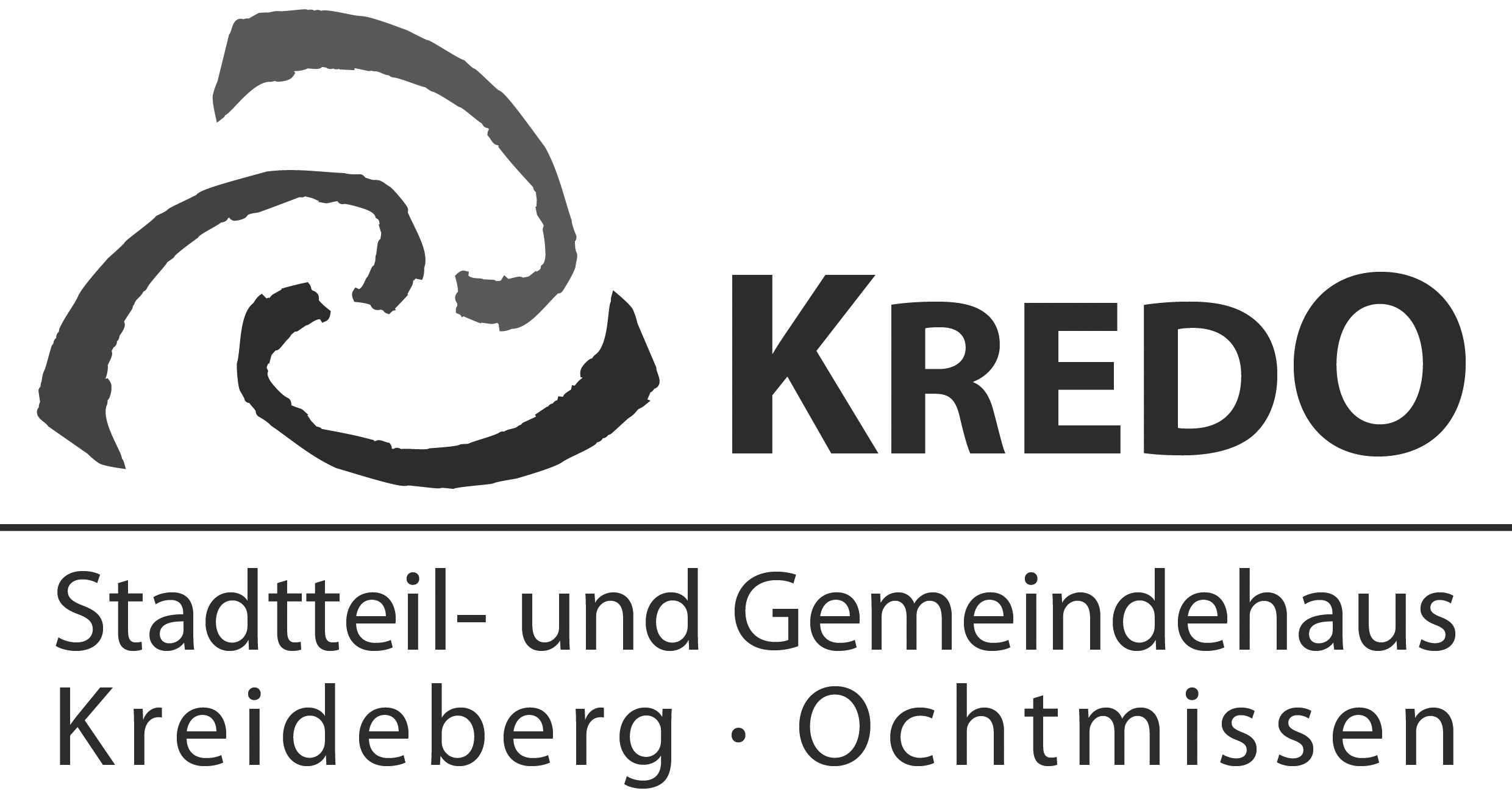 Vereinbarung zur Nutzung von Räumlichkeiten im Stadtteil- und Gemeindehaus KredOName der / des Nutzenden: _______________________________________________________________Anschrift: ______________________________________________________________________________verantwortliche(r) Ansprechpartner/in: ______________________________________________________Telefonnummer: ________________________________________________________________________Datum der Nutzung: ________________________                        Uhrzeit: __________________________ Anfrage im KredO-Team bestätigt am: ___________      interne Koordination: ______________________Folgende Räume werden benötigt: Saal (links)               Saal (Mitte)           Saal (rechts)         Küche (Erdgeschoss) Besprechung 1        Gruppenraum       WC / Foyer            _____________________________Das Betreten von hier nicht bestätigten Räumen ist nicht gestattet. Das Kellergeschoss mit der Einrichtung des Jugendcafés steht für externe Veranstaltungen grundsätzlich nicht zur Verfügung.Folgende Schlüssel sind ausgehändigt worden:Nr. ______________________               Ausgabe am:____________     Rückgabe am: ____________Nr. ______________________               Ausgabe am:____________     Rückgabe am: ____________Pro Schlüssel ist ein Pfand in Höhe von 20,00 EUR zu hinterlegen. Die Übergabe erfolgt grundsätzlich während der Öffnungszeiten des Gemeindebüros. Bei Verlust haftet der / die Nutzende in voller Höhe. vereinbarte Zusatzleistungen: Nutzung von ____ Metaplanwänden (Kosten: 6,00 EUR pro Stück) Bezug von Kaffee aus Fairem Handel Eine Besichtigung der Räume und Einführung in die Bedienung technischer Geräte sowie der Nutzung des Inventars ist erfolgt am ____________  durch ____________________________________________ .  Für die Raumnutzung in der angegebenen Zeit ist gemäß Gebührenordnung insgesamt eine Kosten-erstattung in Höhe von  ______________ EUR vereinbart worden. Die Begleichung dieses Betrages erfolgt  gegen Rechnung  /   bar über das Gemeindebüro.Die als Anlage beigefügte Hausordnung des Stadtteil- und Gemeindehauses Kreideberg / Ochtmissen wird in allen genannten Punkten anerkannt. Der / Die Nutzende(n) haften für jegliche durch sie oder durch Besucher/innen der jeweiligen Veranstaltung verursachte Schäden. Die Räume sind besenrein und wie vorgefunden zu hinterlassen. Es ist dafür Sorge zu tragen, dass weder während noch nach Beendigung der Nutzung das Haus durch Unbefugte betreten werden kann. Kosten für einen erhöhten Reinigungsbedarf sind von den Nutzenden zu tragen.  Lüneburg, den ___________           ___________________________        ___________________________                                                                   Unterschrift Nutzer/in                       Unterschrift KredO-TeamAnlage: Hausordnung